Stallion Nomination:  Foaling year only; $ 75.00 by June 15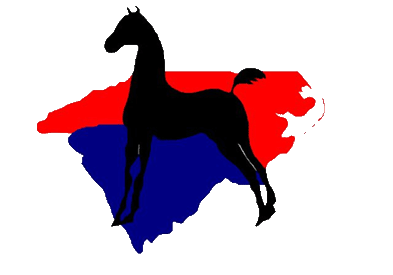 Mare and Weanling Nomination:  Weanling year only; $ 75.00 by June 15 of foaling yearYearling Nomination:  Yearling year only; Must have been nominated as weanling; $ 75.00 by June 15 of yearling yearTwo-Year Old Nomination:  Two-Year Old year only; Must have been nominated as weanling and yearling; $ 75.00 by June 15 of 2-year old year2016 Three-Year Old Nomination:  Three-Year Old year only; Must have been nominated as weanling, yearling, and 2-year old; $ 75.00 by June 15Mare and Weanling Nomination:  Through Two-Year Old year; $ 150.00 by June 15 of foaling yearMare and Weanling Nomination:  Through Three-Year Old year; $ 225.00 by June 15 of foaling yearPayment of Fees:  All payments must be made to The Carolinas’ Futurity and be received by or bear a postmark date of June 15, 2015.  In the event the date is on a Sunday or legal holiday, a postmark of the day following will be accepted.  A U.S. Postal meter stamp supersedes a postage meter date.Remit Forms and Payment to:	Annette Greene					1498 Rom Eller Road					Ferguson, NC  28624In making this entry, I subscribe to and agree to abide thereby to the rules of the American Saddlebred Registry (ASR) and the United States Equestrian Federation (USEF).Please Print Name of Nominator: ______________________________________  	*Social Security Number:  ______________________________Address:  __________________________________________________________		Telephone:  _________________________________________City:  __________________________________ State:   ______  Zip:  __________	Fax:  _______________________________________________Signature of Nominator or Agent:  _____________________________________		e-mail:  _____________________________________________*NOTE:  A SOCIAL SECURITY NUMBER MUST BE ON FILE BEFORE WINNINGS WILL BE RELEASED.	Special Category ‘Late’ Nomination:  Through Three-Year Old Year; For WEANLINGS ONLY which are foaled after June 15 OR                   purchased after the June 15 nomination deadline; $ 300.00 by December 31 of foaling year AND ineligible to show as a weanling.Stallion Nomination:  Foaling year only; $ 75.00 by December 31 of foaling yearWeanling Special Nomination:  Foaling year only; $ 300.00 by December 31 of foaling year Payment of Fees:  All payments must be made to The Carolinas’ Futurity and be received by or bear a postmark date of June 15, 2015.  In the event this date is on a Sunday or legal holiday, a postmark of the day following will be accepted.  A U.S. Postal meter stamp supersedes a postage meter date.Remit Forms and Payment to:	Annette Greene					1498 Rom Eller RoadFerguson, NC  28624In making this entry, I subscribe to and agree to abide thereby to the rules of the American Saddlebred Registry (ASR) and the United States Equestrian Federation (USEF).Please Print Name of Nominator: ______________________________________  	*Social Security Number:  ______________________________Address:  __________________________________________________________		Telephone:  _________________________________________City:  __________________________________ State:   ______  Zip:  __________	Fax:  _______________________________________________Signature of Nominator or Agent:  _____________________________________		e-mail:  _____________________________________________*NOTE:  A SOCIAL SECURITY NUMBER MUST BE ON FILE BEFORE WINNINGS WILL BE RELEASED.	Name of StallionRegistration #Recorded Name of Stallion OwnerAmountTotal     Name of DamRegistration #Name of Weanling if RegisteredRegistration #Name of SireRegistration #AmountTotal     Name of YearlingRegistration #Name of DamRegistration #Name of SireRegistration #AmountTotal     Name of Two-Year OldRegistration #Name of DamRegistration #Name of SireRegistration #AmountTotal     Name of Three-Year OldRegistration #Name of DamRegistration #Name of SireRegistration #AmountTotal     Name of DamRegistration #Name of Weanling if RegisteredRegistration #Name of SireRegistration #AmountTotal     Name of DamRegistration #Name of Weanling if RegisteredRegistration #Name of SireRegistration #AmountTotal     TOTAL AMOUNT REMITTED FOR ALL NOMINATIONS PAID BY JUNE 15$ Name of StallionRegistration #Recorded Name of Stallion OwnerAmountTotal     Name of DamRegistration #Name of Weanling if RegisteredRegistration #Name of SireRegistration #AmountTotal     TOTAL AMOUNT PAID BY DECEMBER 31 FOR SPECIAL CATEGORY NOMINATIONS$ 